ПРОФСОЮЗ РАБОТНИКОВ НАРОДНОГО ОБРАЗОВАНИЯ И НАУКИ РОССИЙСКОЙ ФЕДЕРАЦИИ (ОБЩЕРОССИЙСКИЙ ПРОФСОЮЗ ОБРАЗОВАНИЯ)КАЛМЫЦКАЯ РЕСПУБЛИКАНСКАЯ ОРГАНИЗАЦИЯРЕСПУБЛИКАНСКИЙ КОМИТЕТ ПРОФСОЮЗАПРЕЗИДИУМПОСТАНОВЛЕНИЕ     15 сентября 2017 года                              г. Элиста                                 Пр. № 12-4О проведении   тематической проверки «Соблюдение государственных нормативных требований охраны труда в спортивных залах и на спортивных площадках образовательных  организаций Республики Калмыкия»Рассмотрев предложения технической инспекции труда   о проведении   тематической проверки соблюдения государственных нормативных требований охраны труда в спортивных залах и на спортивных площадках образовательных организаций Республики Калмыкия, Президиум рескома Профсоюза  постановляет:1. Технической инспекции труда    (отв.  Бадмаев В.Н.) - провести   тематическую проверку «Соблюдение государственных нормативных требований охраны труда в спортивных залах и на спортивных площадках образовательных  организаций Республики Калмыкия» в единые сроки с 1 октября по 25декабря 2017 года;- разработать показатели   проверки, сделать подборку необходимых нормативных правовых актов, содержащих государственные нормативные требования охраны труда в спортивных залах и на спортивных площадках образовательных организаций, и довести их до сведения профсоюзного актива и руководителей образовательных учреждений (до 1 октября 2017г.); 2. Рекомендовать местным и первичным организациям профсоюза, внештатным техническим инспекторам труда и уполномоченным лицам по охране труда  организовать   проведение   региональной тематической проверки.  С этой целью - до 10 октября 2017г. совместно с муниципальными органами управления образованием провести необходимую организационную работу по подготовке и проведению  региональной тематической проверки (определить перечень мероприятий, сроки их проведения, ответственных лиц, провести обучение актива);- в единые сроки, установленные данным постановлением,  провести обследование состояния охраны труда в спортивных залах и спортивных площадках не менее чем трех образовательных организациях, находящихся в городском   или муниципальном образовании;3. Контроль за выполнением   данного  постановления  возложить  на  технического инспектора труда рескома Профсоюза  Бадмаева В.Н.Председатель  рескома  профсоюза                                А.Коокуева 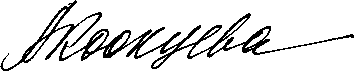 